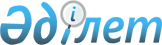 О внесении изменений в некоторые приказыПриказ Министра цифрового развития, инноваций и аэрокосмической промышленности Республики Казахстан от 30 апреля 2024 года № 257/НҚ. Зарегистрирован в Министерстве юстиции Республики Казахстан 4 мая 2024 года № 34335.
      Примечание ИЗПИ!      Порядок введения в действие см. п. 4.
      ПРИКАЗЫВАЮ:
      1. Утвердить прилагаемый перечень некоторых приказов, в которые вносятся изменения (далее – перечень).
      2. Комитету по информационной безопасности Министерства цифрового развития, инноваций и аэрокосмической промышленности Республики Казахстан в установленном законодательством порядке обеспечить:
      1) государственную регистрацию настоящего приказа в Министерстве юстиции Республики Казахстан;
      2) размещение настоящего приказа на интернет-ресурсе Министерства цифрового развития, инноваций и аэрокосмической промышленности Республики Казахстан после его официального опубликования;
      3) в течение десяти рабочих дней после государственной регистрации настоящего приказа представление в Юридический департамент Министерства цифрового развития, инноваций и аэрокосмической промышленности Республики Казахстан сведений об исполнении мероприятий, предусмотренных подпунктами 1) и 2) настоящего пункта.
      3. Контроль за исполнением настоящего приказа возложить на курирующего вице-министра цифрового развития, инноваций и аэрокосмической промышленности Республики Казахстан.
      4. Настоящий приказ вводится в действие по истечении десяти календарных дней после дня его первого официального опубликования, за исключением подпункта 5) пункта 2 и частей второй, третьей и четвертой пункта 37 Правил проведения испытаний объектов информатизации "электронного правительства" и критически важных объектов информационно-коммуникационной инфраструктуры на соответствие требованиям информационной безопасности приложения 2 к перечню, которые вводятся в действие с 1 июля 2024 года.
      "СОГЛАСОВАН"Комитет национальной безопасностиРеспублики Казахстан Перечень некоторых приказов, в которые вносятся изменения
      1. Внести в приказ исполняющего обязанности Министра по инвестициям и развитию Республики Казахстан от 28 января 2016 года № 129 "Об утверждении Правил создания, развития, эксплуатации, приобретения объектов информатизации "электронного правительства", а также информационно-коммуникационных услуг" (зарегистрирован в Реестре государственной регистрации нормативных правовых актов за № 13282) следующее изменение:
      в Правилах создания, развития, эксплуатации, приобретения объектов информатизации "электронного правительства", а также информационно-коммуникационных услуг, утвержденных указанным приказом:
      в пункте 9:
      подпункт 3) изложить в следующей редакции:
      "3) испытание объекта информатизации "электронного правительства" на соответствие требованиям информационной безопасности (далее – испытание) согласно статье 49 Закона.
      Испытание осуществляется в сроки и порядке, определенные Методикой и правилами проведения испытаний объектов информатизации "электронного правительства" и критически важных объектов информационно-коммуникационной инфраструктуры на соответствие требованиям информационной безопасности, утвержденными приказом Министра цифрового развития, оборонной и аэрокосмической промышленности Республики Казахстан от 3 июня 2019 года № 111/НҚ (зарегистрирован в Реестре государственной регистрации нормативных правовых актов за № 18795).".
      2. Внести в приказ Министра информации и коммуникаций Республики Казахстан от 29 января 2018 года № 29 "Об утверждении Правил формирования перечня объектов информационно-коммуникационной инфраструктуры "электронного правительства", закрепляемых за оператором информационно-коммуникационной инфраструктуры "электронного правительства" (зарегистрирован в Реестре государственной регистрации нормативных правовых актов за № 16331) следующее изменение:
      в Правилах формирования перечня объектов информационно-коммуникационной инфраструктуры "электронного правительства", закрепляемых за оператором информационно-коммуникационной инфраструктуры "электронного правительства", утвержденных указанным приказом:
      подпункт 1) пункта 5 изложить в следующей редакции:
      "1) при включении в Перечень информационной системы:
      описание информационной системы;
      копия технической документации;
      документ о сдаче в промышленную эксплуатацию;
      сведения о количестве зарегистрированных пользователей информационной системы;
      количество государственных органов, использующих информационную систему и количество объектов, на которых внедрена информационная система (государственные органы, подведомственные организации, территориальные подразделения);
      копии протоколов испытаний на соответствие требованиям информационной безопасности (протоколы испытаний, сроки которых истекли, в случае если информационная система находится на стадии развития).".
      3. Внести в приказ Министра цифрового развития, оборонной и аэрокосмической промышленности Республики Казахстан от 3 июня 2019 года № 111/НҚ "Об утверждении методики и правил проведения испытаний объектов информатизации "электронного правительства" и информационных систем, отнесенных к критически важным объектам информационно-коммуникационной инфраструктуры, на соответствие требованиям информационной безопасности" (зарегистрирован в Реестре государственной регистрации нормативных правовых актов за № 18795) следующие изменения:
      заголовок приказа изложить в следующей редакции:
      "Об утверждении методики и правил проведения испытаний объектов информатизации "электронного правительства" и критически важных объектов информационно-коммуникационной инфраструктуры на соответствие требованиям информационной безопасности";
      преамбулу приказа изложить в следующей редакции:
      "В соответствии с подпунктом 5) статьи 7-1 Закона Республики Казахстан "Об информатизации" ПРИКАЗЫВАЮ:";
      пункт 1 изложить в следующей редакции:
      "1. Утвердить:
      1) Методику проведения испытаний объектов информатизации "электронного правительства" и критически важных объектов информационно-коммуникационной инфраструктуры на соответствие требованиям информационной безопасности согласно приложению 1 к настоящему приказу;
      2) Правила проведения испытаний объектов информатизации "электронного правительства" и критически важных объектов информационно-коммуникационной инфраструктуры на соответствие требованиям информационной безопасности согласно приложению 2 к настоящему приказу.";
      Методику проведения испытаний объектов информатизации "электронного правительства" и информационных систем, отнесенных к критически важным объектам информационно-коммуникационной инфраструктуры, на соответствие требованиям информационной безопасности, утвержденную указанным приказом, изложить в новой редакции согласно приложению 1 к настоящему перечню;
      Правила проведения испытаний объектов информатизации "электронного правительства" и информационных систем, отнесенных к критически важным объектам информационно-коммуникационной инфраструктуры, на соответствие требованиям информационной безопасности, утвержденные указанным приказом, изложить в новой редакции согласно приложению 2 к настоящему перечню.
      4. Утратил силу приказом Министра цифрового развития, инноваций и аэрокосмической промышленности РК от 12.07.2024 № 420/НҚ (вводится в действие с 22.07.2024).

 Методика проведения испытаний объектов информатизации "электронного правительства" и критически важных объектов информационно-коммуникационной инфраструктуры на соответствие требованиям информационной безопасности Глава 1. Общие положения
      1. Настоящая Методика проведения испытаний объектов информатизации "электронного правительства" и критически важных объектов информационно-коммуникационной инфраструктуры на соответствие требованиям информационной безопасности (далее – Методика) разработана в соответствии с подпунктом 5) статьи 7-1 Закона Республики Казахстан "Об информатизации".
      2. В настоящей Методике используются следующие основные понятия и сокращения:
      1) программная закладка – скрытно внесенный в программное обеспечение (далее – ПО) функциональный объект, осуществляющий несанкционированный доступ и (или) воздействие на объект информатизации;
      2) бэкдор – вредоносное ПО для получения несанкционированного доступа к программному обеспечению путем обхода аутентификации, а также других стандартных методов и технологий безопасности;
      3) недекларированные возможности (далее – НДВ) – функциональные возможности ПО, не отраженные или не соответствующие описанным в технической документации;
      4) ручное тестирование на проникновение – легитимная оценка защищенности объектов информатизации с применением безопасных и контролируемых атак, выявлением уязвимостей и попытками их эксплуатации без реального ущерба деятельности заявителя;
      5) поставщик – государственная техническая служба или аккредитованная испытательная лаборатория;
      6) государственная техническая служба – акционерное общество, созданное по решению Правительства Республики Казахстан;
      7) уязвимость – недостаток объекта информатизации, использование которого может привести к нарушению целостности и (или) конфиденциальности, и (или) доступности объекта информатизации;
      8) заявитель – собственник или владелец объекта испытаний, а также физическое или юридическое лицо, уполномоченное собственником или владельцем объекта испытаний, подавший(ее) заявку на проведение испытаний объекта информатизации на соответствие требованиям информационной безопасности;
      9) доверенный канал – средство взаимодействия между функциями безопасности объектов испытаний (далее – ФБО) и удаленным доверенным продуктом информационных технологий, обеспечивающее необходимую степень уверенности в поддержании политики безопасности объектов испытаний;
      10) доверенный маршрут – средство взаимодействия между пользователем и ФБО, обеспечивающее уверенность в поддержании политики безопасности объектов испытаний;
      11) объект испытаний – объект информатизации, в отношении которого проводятся работы по испытанию на соответствие требованиям информационной безопасности;
      12) сегмент сети (подсеть) объекта испытаний – логически выделенный сегмент сети объекта испытаний;
      13) функциональный объект – элемент (процедура, функция, ветвь или иная компонента) ПО, выполняющий действия по реализации законченного фрагмента алгоритма программы;
      14) маршрут выполнения функциональных объектов – определенная алгоритмом последовательность выполняемых функциональных объектов;
      15) среда штатной эксплуатации – целевой набор серверного оборудования, сетевой инфраструктуры, системного программного обеспечения, используемый на этапе опытной эксплуатации (пилотного проекта) и предназначенный для применения на этапе промышленной эксплуатации объекта информатизации;
      16) интернет-портал SYNAQ – интернет-портал государственной технической службы, предназначенный для автоматизации процесса оказания услуги по испытаниям объектов информатизации, собственником (владельцем) и (или) заказчиком которых является государственный орган на соответствие требованиям информационной безопасности.
      3. Проведение испытания включает:
      1) анализ исходных кодов;
      2) испытание функций информационной безопасности;
      3) нагрузочное испытание;
      4) обследование сетевой инфраструктуры;
      5) обследование процессов обеспечения информационной безопасности. Глава 2. Анализ исходных кодов
      4. Анализ исходных кодов объектов испытаний проводится с целью выявления уязвимостей ПО.
      Анализ исходных кодов объектов испытаний, собственником (владельцем) и (или) заказчиком которых является государственный орган проводится с целью выявления НДВ и уязвимостей ПО.
      5. Анализ исходных кодов проводится для ПО, перечисленного в таблицах подпункта 11) и подпункта 12) пункта 5 анкеты-вопросника о характеристиках объекта испытаний приложения 2 к Правилам проведения испытаний объектов информатизации "электронного правительства" и критически важных объектов информационно-коммуникационной инфраструктуры, на соответствие требованиям информационной безопасности (далее – Правила).
      6. Если при проведении испытания выявится необходимость проведения повторного анализа исходных кодов до окончания срока испытания, заявитель обращается с запросом к поставщику и заключается дополнительное соглашение о проведении повторного анализа исходных кодов в соответствии с пунктом 26 Правил.
      7. Выявление недостатков ПО проводится с использованием программного средства, предназначенного для анализа исходного кода, на основании исходных кодов, предоставленных заявителем.
      Выявление недостатков ПО объектов испытаний, собственником (владельцем) и (или) заказчиком которых является государственный орган проводится ручным методом анализа исходного кода и с использованием программного средства, предназначенного для анализа исходного кода, на основании исходных кодов, предоставленных заявителем.
      8. Выявление НДВ ПО объектов испытаний, собственником (владельцем) и (или) заказчиком которых является государственный орган проводится ручным методом анализа исходного кода с детальным просмотром исходного кода и проведением поиска бэкдоров в библиотеках с открытым исходным кодом.
      9. Анализ исходных кодов включает:
      1) выявление уязвимостей ПО;
      2) выявление НДВ для объектов испытаний, собственником (владельцем) и (или) заказчиком которых является государственный орган;
      3) фиксацию результатов анализа исходного кода.
      10. Выявление уязвимостей ПО осуществляется в следующем порядке:
      1) проводится подготовка исходных данных (загрузка исходных кодов объектов информатизации "электронного правительства" и критически важных объектов информационно-коммуникационной инфраструктуры, выбор режима сканирования (динамический и/или статический), настройка характеристик режимов сканирования);
      2) проводится ручной метод анализа исходного кода и подготовка исходных данных (загрузка исходных кодов объектов испытаний собственником (владельцем) и (или) заказчиком которых является государственный орган), выбор режима сканирования (статический, анализ зависимостей и/или динамический), настройка характеристик режимов сканирования);
      3) запускается ПО, предназначенное для выявления уязвимостей ПО;
      4) проводится анализ программных отчетов на наличие ложных срабатываний;
      5) формируется отчет, включающий в себя перечень выявленных уязвимостей ПО с указанием их описания, маршрута (пути к файлу) и степени риска (высокая, средняя, низкая).
      11. Выявление НДВ осуществляется в следующем порядке:
      1) анализ технической документации на объект испытания, в том числе технического задания на создание (развитие) объекта информатизации, в части сведений о его назначении, области применения, применяемых методах, классе решаемых задач, ограничениях при применении, минимальной конфигурации технических средств, среде функционирования и порядке работы;
      2) проведение анализа исходного кода ручным методом объекта испытания:
      изучение модульной и логической структуры ПО, а также отдельных модулей и сравнения этих структур с приведенными в технической документации;
      изучение маршрута выполнения функциональных объектов и проверка обрабатывающих данных;
      контроль полноты и отсутствия избыточности исходных текстов на уровне функциональных объектов;
      фиксирование НДВ с помощью снимка экрана для последующего предоставления в отчете результатов выявления НДВ;
      3) формирование отчета, включающего в себя перечень выявленных НДВ с приведением их описания, маршрута (пути к файлу) и снимка экрана;
      4) проведение поиска бэкдоров в библиотеках с открытым исходным кодом, в том числе с помощью автоматизированного анализатора;
      5) формирование отчета, включающего в себя описание уязвимостей с приведением идентификатора из международных баз данных уязвимостей.
      12. Объем работ по анализу исходного кода определяется размером исходного кода.
      13. Результаты анализа исходных кодов фиксируются ответственным исполнителем данного вида работ поставщика, в протоколе анализа исходных кодов (произвольная форма) с приложением копии анкеты-вопросника о характеристиках объекта испытаний согласно приложению 2 к Правилам.
      Протокол анализа исходных кодов с приложениями и отчетом, выдаваемый:
      1) аккредитованной лабораторией, прошивается со сквозной нумерацией страниц и опечатывается печатью (при наличии);
      2) государственной технической службой, размещается в электронном виде в личном кабинете заявителя на интернет-портале SYNAQ.
      14. По окончанию анализа исходных кодов, при условии его положительного результата, исходные коды объекта испытаний маркируются и сдаются в опечатанном виде на ответственное хранение в архив поставщика.
      15. Поставщик обеспечивает сохранение полученных исходных кодов с соблюдением их конфиденциальности сроком не менее трех лет после завершения испытаний. Глава 3. Испытание функций информационной безопасности
      16. Оценка функций объектов информатизации на соответствие требованиям информационной безопасности (далее – испытание функций информационной безопасности) осуществляется с целью оценки их соответствия требованиям технической документации, нормативных правовых актов Республики Казахстан и действующих на территории Республики Казахстан стандартов в сфере информационной безопасности.
      17. Испытание функций информационной безопасности включает:
      1) оценку соответствия функций безопасности требованиям технической документации, нормативных правовых актов Республики Казахстан и действующих на территории Республики Казахстан стандартов в сфере информационной безопасности, в том числе с применением программных средств (при необходимости);
      2) ручное тестирование на проникновение объектов испытаний, собственником (владельцем) и (или) заказчиком которых является государственный орган; 
      3) сканирование программным обеспечением на наличие обновлений и анализ конфигурации;
      4) фиксацию результатов испытания в отчете с указанием результатов наблюдения, оценки соответствия или несоответствия и рекомендации по исправлению выявленных несоответствий (при необходимости).
      18. Перечень функций информационной безопасности приведен в приложении 1, перечень функций ручного тестирования приведен в приложении 2 к Методике.
      19. Испытание функций информационной безопасности проводятся в разрезе серверов, виртуальных ресурсов и сред виртуализации, перечисленных в таблицах подпункта 1) и подпункта 4) пункта 5 анкеты-вопросника о характеристиках объекта испытаний приложения 2 к Правилам.
      20. Ручное тестирование на проникновение объектов испытаний, собственником (владельцем) и (или) заказчиком которых является государственный орган включает:
      1) выявление уязвимостей в объекте испытаний;
      2) формирование рекомендаций по устранению выявленных уязвимостей.
      21. Результаты испытаний функций информационной безопасности фиксируются ответственным исполнителем данного вида работ поставщика в протоколе испытаний функций информационной безопасности (произвольная форма) с приложением копии анкеты-вопросника о характеристиках объекта испытаний.
      Протокол испытаний функций информационной безопасности с приложениями и отчетом, выдаваемый:
      1) аккредитованной лабораторией, прошивается со сквозной нумерацией страниц и опечатывается печатью (при наличии);
      2) государственной технической службой, размещается в электронном виде в личном кабинете заявителя на интернет-портале SYNAQ. Глава 4. Нагрузочное испытание
      22. Нагрузочное испытание проводится с целью оценки соблюдения доступности, целостности и конфиденциальности объекта испытаний.
      23. Нагрузочное испытание проводится с использованием специализированного программного средства на основании автоматических сценариев, в среде штатной эксплуатации объекта испытаний, в которой персональные данные заменены на фиктивные.
      24. Параметры нагрузочного испытания предоставляются заявителем таблицах подпункта 9) и подпункта 10) пункта 5 анкеты-вопросника о характеристиках объекта испытаний приложения 2 к Правилам.
      При проведении нагрузочного испытания выявляется параметры фактической нагрузочной способности объекта испытаний.
      25. Нагрузочное испытание осуществляется в следующем порядке:
      1) проводится подготовка к испытанию;
      2) проводится испытание;
      3) фиксируются результаты испытания.
      26. Подготовка к испытанию включает:
      1) определение сценария испытания;
      2) определение временных и количественных характеристик испытания;
      3) согласование времени проведения испытания c заказчиком.
      27. Проведение испытания включает:
      1) настройка конфигурации и сценария испытания в специализированное программное средство;
      2) запуск специализированного программного средства;
      3) регистрация нагрузки на объект испытаний;
      4) формирование и выдача отчета нагрузочного испытания с указанием рекомендаций по увеличению или снижению реальной пропускной способности объекта испытаний.
      28. Работы по проведению нагрузочного тестирования проводятся для одного объекта испытаний по количеству вариантов точек подключений пользователей и вариантов точек подключения интеграционного взаимодействия объекта испытаний, указанных в таблицах подпункта 9) и подпункта 10) пункта 5 анкеты-вопросника о характеристиках объекта испытаний приложения 2 к Правилам.
      29. Результаты нагрузочного испытания фиксируются ответственным исполнителем данного вида работ поставщика в протоколе нагрузочного испытания (произвольная форма) с приложением копии анкеты-вопросника о характеристиках объекта испытаний.
      Протокол нагрузочного испытания с приложениями и отчетом, выдаваемый:
      1) аккредитованной лабораторией, прошивается со сквозной нумерацией страниц и опечатывается печатью (при наличии);
      2) государственной технической службой, размещается в электронном виде в личном кабинете заявителя на интернет-портале SYNAQ. Глава 5. Обследование сетевой инфраструктуры
      30. Обследование сетевой инфраструктуры проводится с целью оценки безопасности сетевой инфраструктуры.
      31. Обследование сетевой инфраструктуры включает:
      1) оценку соответствия функций защиты сетевой инфраструктуры требованиям технической документации, нормативных правовых актов Республики Казахстан и действующих на территории Республики Казахстан стандартов в сфере информационной безопасности;
      2) обследование сетевой инфраструктуры заявителя, в том числе с применением программных средств (при необходимости);
      3) сканирование программным средством на наличие известных уязвимостей программного обеспечения из базы общих уязвимостей и рисков;
      4) фиксацию полученных результатов испытания в отчете с указанием результатов наблюдения, оценки соответствия или несоответствия и рекомендации по исправлению выявленных несоответствий (при необходимости).
      32. Перечень функций защиты сетевой инфраструктуры приведен в приложении 3 к настоящей Методике.
      33. Работы по обследованию сетевой инфраструктуры, проводятся для каждого сегмента сети (подсети) объекта испытаний, указанного в таблице подпункта 7) пункта 5 анкеты-вопросника о характеристиках объекта испытаний приложения 2 к Правилам.
      34. Результаты обследования сетевой инфраструктуры фиксируются ответственным исполнителем данного вида работ поставщика в протоколе обследования сетевой инфраструктуры (произвольная форма) с приложением копии анкеты-вопросника о характеристиках объекта испытаний.
      Протокол обследования сетевой инфраструктуры с приложениями и отчетом, выдаваемый:
      1) аккредитованной лабораторией, прошивается со сквозной нумерацией страниц и опечатывается печатью (при наличии);
      2) государственной технической службой, размещается в электронном виде в личном кабинете заявителя на интернет-портале SYNAQ. Глава 6. Обследование процессов обеспечения информационной безопасности
      35. Обследование процессов обеспечения информационной безопасности осуществляется с целью определения их соответствия требованиям нормативных правовых актов и стандартов в сфере обеспечения информационной безопасности.
      36. Обследование процессов обеспечения информационной безопасности включает:
      1) оценку соответствия процессов обеспечения информационной безопасности требованиям нормативных правовых актов и стандартов в сфере обеспечения информационной безопасности;
      2) фиксацию результатов оценки испытания с указанием результатов наблюдения, оценки соответствия или несоответствия и рекомендации по исправлению выявленных несоответствий (при необходимости).
      37. Перечень процессов обеспечения информационной безопасности и их содержание приведено в приложении 4 к Методике.
      38. Работы по обследованию процессов обеспечения информационной безопасности проводятся для объекта испытания.
      39. Результаты обследования процессов обеспечения информационной безопасности фиксируются ответственным исполнителем данного вида работ поставщика в протоколе обследования процессов обеспечения информационной безопасности (произвольная форма) с приложением копии анкеты-вопросника о характеристиках объекта испытаний.
      Протокол обследования процессов обеспечения информационной безопасности с приложениями и отчетом, выдаваемый:
      1) аккредитованной лабораторией, прошивается со сквозной нумерацией страниц и опечатывается печатью (при наличии);
      2) государственной технической службой, размещается в электронном виде в личном кабинете заявителя на интернет-портале SYNAQ.
      Результаты сканирования программным средством на соответствие стандартам в сфере обеспечения информационной безопасности не включаются в Протокол обследования процессов обеспечения информационной безопасности и носят рекомендательный характер. Глава 7. Анализ неизменности исполняемых кодов, скомпонованных из исходных кодов объектов информатизации "электронного правительства"
      40. Объектами анализа неизменности исполняемых кодов, скомпонованных из исходных кодов объектов информатизации "электронного правительства" (далее – анализ неизменности) являются вводимые в промышленную эксплуатацию объекты информатизации "электронного правительства", отнесенные к критически важным объектам информационно-коммуникационной инфраструктуры государственных органов.
      41. Для проведения анализа неизменности необходимо осуществлять развертывание в среде промышленной эксплуатации объекта анализа неизменности под контролем работника государственной технической службы с использованием исходных и исполняемых кодов, скомпонованных из исходных кодов объекта информатизации "электронного правительства", переданных государственной технической службой.
      42. Анализ неизменности включает:
      1) установку программного обеспечения;
      2) выявление изменений в запущенном исполняемом коде;
      3) при внесении изменении в исходный код, анализ исходного кода в соответствии с настоящими Правилами.
      43. Анализ неизменности осуществляется на постоянной основе посредством ПО, установленного государственной технической службой на месте размещения объекта анализа.
      ПО для анализа неизменности осуществляет сбор результатов журнала регистрации событий объекта анализа. Журнал регистрации событий хранится в течение срока, указанного в технической документации по информационной безопасности, но не менее 3 (три) лет и находится в оперативном доступе не менее 2 (два) месяцев в соответствии с подпунктом 4) пункта 38 Единых требований в области информационно-коммуникационных технологий и обеспечения информационной безопасности, утвержденных постановлением Правительства Республики Казахстан от 20 декабря 2016 года № 832.
      44. Для проведения анализа неизменности собственник или владелец объекта информатизации "электронного правительства" обеспечивает государственной технической службе:
      1) доступ к серверному оборудованию объекта информатизации "электронного правительства" и организацию доступа по сети с системой мониторинга и управления инцидентами и событиями информационной безопасности государственной технической службы;
      2) запись информации о происходящих событиях с программным обеспечением для анализа неизменности в журнал регистрации событий;
      3) рабочее место, физический доступ к рабочему месту администратора, серверному оборудованию объекта информатизации "электронного правительства".
      45. При выявлении изменений в запущенном исполняемом коде объекта информатизации "электронного правительства" государственная техническая служба уведомляет официальным письмом в течении 5 (пять) рабочих дней Комитет национальной безопасности Республики Казахстан (далее – КНБ), уполномоченный орган и собственника или владельца объекта информатизации "электронного правительства".
      46. Государственная техническая служба ежеквартально, не позднее 25 (двадцать пятого) числа последнего месяца квартала, размещает на интернет-портале SYNAQ сводные результаты анализа неизменности в электронной форме для уполномоченного органа в сфере обеспечения информационной безопасности и КНБ.
      47. При внесении изменений в исходный код объекта информатизации "электронного правительства" собственник или владелец объекта информатизации "электронного правительства" уведомляет официальным письмом государственную техническую службу о внесенных изменениях в исходный код с подробным описанием причины и внесенных изменениях в течение 2 (двух) рабочих дней после внесения изменений.
      48. При внесении изменений в исходный код объекта информатизации "электронного правительства" заявитель обеспечивает передачу сведений, указанных в подпунктах 1), 2), 3), 4) и 5) пункта 10 Правил функционирования Единого репозитория "электронного правительства", утвержденных приказом Министра цифрового развития, инноваций и аэрокосмической промышленности Республики Казахстан от 29 февраля 2024 года № 110/НҚ (зарегистрирован в Реестре государственной регистрации нормативных правовых актов за № 34101) и техническое задание на создание или развитие объекта информатизации "электронного правительства" посредством интернет-портала SYNAQ государственной технической службе для проведения анализа исходного кода. При этом, срок проведения анализа исходного кода согласовывается с собственником или владельцем объекта информатизации "электронного правительства".
      49. При планировании проведения технических работ на сервере обеспечения функционирования программного обеспечения объекта информатизации "электронного правительства" собственник или владелец объекта анализа уведомляет официальным письмом государственную техническую службу за 2 (два) рабочих дня до планируемой даты проведения технических работ.
      50. Государственная техническая служба устанавливает ПО на объекте информатизации "электронного правительства", отнесенных к критически важным объектам информационно-коммуникационной инфраструктуры государственных органов для анализа неизменности. Перечень функций информационной безопасности Перечень функций ручного тестирования Перечень функций защиты сетевой инфраструктуры Перечень процессов обеспечения информационной безопасности и их содержание Правила проведения испытаний объектов информатизации "электронного правительства" и критически важных объектов информационно-коммуникационной инфраструктуры на соответствие требованиям информационной безопасности Глава 1. Общие положения
      1. Настоящие Правила проведения испытаний объектов информатизации "электронного правительства" и критически важных объектов информационно-коммуникационной инфраструктуры на соответствие требованиям информационной безопасности (далее – Правила) разработаны в соответствии с подпунктом 5) статьи 7-1 Закона Республики Казахстан "Об информатизации" (далее – Закон) и определяют порядок проведения испытаний объектов информатизации "электронного правительства" и критически важных объектов информационно-коммуникационной инфраструктуры на соответствие требованиям информационной безопасности.
      2. В настоящих Правилах используются следующие основные понятия и сокращения:
      1) информационная система – организационно упорядоченная совокупность информационно-коммуникационных технологий, обслуживающего персонала и технической документации, реализующих определенные технологические действия посредством информационного взаимодействия и предназначенных для решения конкретных функциональных задач;
      2) подсистема информационной системы – совокупная часть (компонент) информационной системы, реализующая ее определенные функции, необходимые для достижения назначения информационной системы;
      3) информационная безопасность в сфере информатизации (далее – ИБ) – состояние защищенности электронных информационных ресурсов, информационных систем и информационно-коммуникационной инфраструктуры от внешних и внутренних угроз;
      4) техническая документация по информационной безопасности (далее – ТД по ИБ) – совокупность документов, разработанных в соответствии с едиными требованиями в области информационно-коммуникационных технологий и обеспечения информационной безопасности, утвержденными постановлением Правительства Республики Казахстан от 20 декабря 2016 года № 832 и регламентирующих общие требования, принципы и правила по обеспечению информационной безопасности объекта испытаний; 
      5) интернет-портал уполномоченного органа в сфере обеспечения информационной безопасности – интернет-портал уполномоченного органа в сфере обеспечения информационной безопасности, предназначенный для автоматизации процесса оказания услуги по испытаниям объектов информатизации "электронного правительства" и критически важных объектов информационно-коммуникационной инфраструктуры на соответствие требованиям информационной безопасности;
      6) программное обеспечение – совокупность программ, программных кодов, а также программных продуктов с технической документацией, необходимой для их эксплуатации;
      7) программный продукт – самостоятельная программа или часть программного обеспечения, являющаяся товаром, которая независимо от ее разработчиков может использоваться в предусмотренных целях в соответствии с системными требованиями, установленными технической документацией;
      8) исходные коды – исходные коды компонентов и модулей объекта испытаний с библиотеками и файлами, необходимыми для успешной компиляции объекта испытаний на компакт-диске;
      9) распределенный объект испытаний – объект испытаний, состоящий из множества, в том числе и неопределенного, множества узлов, построенных по одинаковой архитектуре, предназначенных для одинаковых целей, выполняющих одинаковые функции и использующие одинаковое прикладное программное обеспечение;
      10) интернет-ресурс – информация (в текстовом, графическом, аудиовизуальном или ином виде), размещенная на аппаратно-программном комплексе, имеющем уникальный сетевой адрес и (или) доменное имя и функционирующем в Интернете;
      11) поставщик – государственная техническая служба или аккредитованная испытательная лаборатория;
      12) государственная техническая служба – акционерное общество, созданное по решению Правительства Республики Казахстан;
      13) заявитель – собственник или владелец объекта испытаний, а также физическое или юридическое лицо, уполномоченное собственником или владельцем объекта испытаний, подавший(ее) заявку на проведение испытаний объекта информатизации на соответствие требованиям информационной безопасности;
      14) испытательная лаборатория – юридическое лицо или структурное подразделение юридического лица, действующее от его имени, осуществляющее испытания, аккредитованное в соответствии с законодательством о техническом регулировании;
      15) объект испытаний – объект информатизации в отношении которого проводятся работы по испытанию на соответствие требованиям информационной безопасности;
      16) среда штатной эксплуатации – целевой набор серверного оборудования, сетевой инфраструктуры, системного программного обеспечения, используемый на этапе опытной эксплуатации (пилотного проекта) и предназначенный для применения на этапе промышленной эксплуатации объекта информатизации;
      17) информационно-коммуникационная платформа "электронного правительства" – технологическая платформа, предназначенная для автоматизации деятельности государственного органа, в том числе автоматизации государственных функций и оказания вытекающих из них государственных услуг, а также централизованного сбора, обработки, хранения государственных электронных информационных ресурсов;
      18) интернет-портал SYNAQ – интернет-портал государственной технической службы, предназначенный для автоматизации процесса оказания услуги по испытаниям объектов информатизации, собственником (владельцем) и (или) заказчиком которых является государственный орган на соответствие требованиям информационной безопасности.
      3. Испытания объектов на соответствие требованиям ИБ (далее – испытания) включают в себя работы по оценке соответствия объектов испытаний требованиям технической документации, нормативных правовых актов Республики Казахстан и действующих на территории Республики Казахстан стандартов в сфере информационной безопасности и проводятся в среде штатной эксплуатации объекта испытаний.
      4. В состав испытаний объекта испытаний, за исключением программного обеспечения (программного продукта) созданного и (или) размещенного на информационно-коммуникационной платформе "электронного правительства" и информационно-коммуникационной платформы "электронного правительства" входят следующие виды работ:
      1) анализ исходных кодов;
      2) испытание функций информационной безопасности;
      3) нагрузочное испытание;
      4) обследование сетевой инфраструктуры;
      5) обследование процессов обеспечения ИБ.
      5. При отсутствии исходного кода объекта испытания (за исключением объектов информатизации, собственником (владельцем) и (или) заказчиком которых является государственный орган) или невозможности проведения другого(их) вида(ов) испытаний, решение о необязательности проведения анализа исходного кода или другого(их) вида(ов) испытаний объекта испытаний устанавливается решением уполномоченного органа в сфере обеспечения информационной безопасности по запросу заявителя.
      Уполномоченный орган в сфере обеспечения информационной безопасности направляет запрос поставщику о проверке обоснованности запроса заявителя об исключении анализа исходного кода или другого(их) вида(ов) испытаний объекта испытаний в период проведения испытаний по другим видам согласно пункту 7 настоящих Правил.
      6. В испытания программного обеспечения (программного продукта) созданного и (или) размещенного на информационно-коммуникационной платформе "электронного правительства" входит:
      1) анализ исходных кодов;
      2) испытание функций информационной безопасности;
      3) нагрузочное испытание;
      4) обследование процессов обеспечения ИБ.
      7. В испытания информационно-коммуникационной платформы "электронного правительства" входит:
      1) анализ исходных кодов;
      2) испытание функций информационной безопасности;
      3) обследование сетевой инфраструктуры;
      4) обследование процессов обеспечения ИБ.
      8. Для однородных распределенных объектов испытаний, испытания проводятся для центрального(ых) узла(ов) и для некоторых (по согласованию с заявителем) отдельных узлов распределенного объекта испытаний в общей количестве составляющих не менее одной десятой части общего количества узлов распределенного объекта испытаний.
      Для центрального(ых) узла(ов) однородного распределенного объекта испытаний испытания проводятся в полном составе видов работ.
      Для узлов однородного распределенного объекта испытаний в состав испытаний входят:
      1) анализ исходных кодов;
      2) испытание функций информационной безопасности.
      9. В случае интеграции (действующей или планируемой) объекта испытаний с другим объектом информатизации, испытания проводятся с включением в состав объекта испытаний компонентов, обеспечивающих интеграции (модуль интеграции, подсистема интеграции, интеграционная шина или другое). Глава 2. Порядок проведения испытаний объектов информатизации на соответствие требованиям информационной безопасности в государственной технической службе
      10. Для проведения испытаний заявителем на интернет-портале SYNAQ заполняется, подписывается электронной цифровой подписью (далее - ЭЦП) и подается заявка на проведение испытаний (далее – заявка) в государственную техническую службу по форме, согласно приложению 1 к настоящим Правилам, с приложением следующих документов:
      1) анкета-вопросник о характеристиках объекта испытаний согласно приложению 2 к настоящим Правилам, удостоверенная ЭЦП собственника (владельца) объекта испытаний на интернет-портале SYNAQ;
      2) электронная копия доверенности на лицо, уполномоченное на подписание договоров или документа о назначении руководителя юридического лица (для юридических лиц);
      3) электронная копия согласованного с уполномоченным органом в сфере информатизации и уполномоченным органом в сфере обеспечения информационной безопасности технического задания на объект информатизации;
      4) исходные коды компонентов и модулей объекта испытаний с библиотеками и файлами, необходимыми для успешной компиляции, (при необходимости);
      5) электронные копии утвержденной технической документации по информационной безопасности объекта испытаний, согласно приложению 3 к настоящим Правилам в электронном виде (при необходимости);
      6) электронная копия документа, уполномочивающего заявителя владельцем (собственником) подать заявку на проведение испытаний (при необходимости):
      7) документ подтверждающий, что собственником (владельцем) и (или) заказчиком объекта испытания является государственный орган.
      11. В случае, если заявитель осуществляет закупки посредством веб-портала государственных закупок, заявка на проведение испытаний принимается не позднее 1 ноября текущего года.
      12. Государственная техническая служба в течение трех рабочих дней со дня получения заявки осуществляет проверку полноты документов, указанных в пункте 10 настоящих Правил.
      13. В случае несоответствия заявки и приложенных документов в соответствии с требованиями, указанными в пункте 10 настоящих Правил, в течение десяти рабочих дней заявка возвращается заявителю с указанием причин возврата.
      14. Государственная техническая служба после проверки заявки на наличие полного пакета документов согласно пункту 10 настоящих Правил в течение трех рабочих дней направляет заявителю:
      1) проект технической спецификации к договору на проведение испытаний при осуществлении закупки посредством веб-портала государственных закупок. Заявитель в течение трех рабочих дней со дня получения проекта технической спецификации размещает на веб-портале государственных закупок проект договора о государственных закупках способом из одного источника путем прямого заключения договора о государственных закупках;
      2) два экземпляра договора на проведение испытаний при осуществлении закупки без применения веб-портала государственных закупок. 
      Заявитель в течение пяти рабочих дней со дня получения двух экземпляров вышеуказанного договора подписывает их и возвращает один экземпляр договора в государственную техническую службу.
      15. В случае, если заявитель осуществляет закупку посредством веб-портала государственных закупок, и в срок до 15 ноября не направил в адрес государственной технической службы договор о государственных закупках посредством веб-портала государственных закупок, заявка аннулируется и возвращается заявителю.
      16. Срок испытаний согласовывается с заявителем и зависит от объема работ по испытаниям и классификационных характеристик объекта испытаний.
      В случае невозможности согласования сроков проведения испытания, заявка возвращается заявителю без удовлетворения с указанием возможности обратиться в уполномоченный орган в сфере обеспечения информационной безопасности для определения сроков испытаний.
      17. Для проведения испытаний заявитель обеспечивает для государственной технической службы:
      1) рабочее место, физический доступ к рабочему месту пользователя, серверному и сетевому оборудованию, сети телекоммуникаций объекта испытаний с проведением фото и видео фиксации и к документации на объект испытания и сопутствующей документации, в том числе к договорам на сопровождение и техническую поддержку объекта испытаний и компонентов, входящих в состав объекта испытаний;
      2) демонстрацию функций объекта испытаний, согласно требованиям технической документации.
      18. В случае невозможности обеспечения заявителем требований пункта 17 настоящих Правил, испытания приостанавливаются на время, необходимое Заявителю для их обеспечения с учетом подписания дополнительного соглашения к договору на продление его срока исполнения.
      19. Испытания проводятся согласно Методике проведения испытаний объектов информатизации "электронного правительства" и критически важных объектов информационно-коммуникационной инфраструктуры на соответствие требованиям информационной безопасности.
      20. При проведении испытаний выявилось расхождение между данными анкеты-вопросника о характеристиках объекта испытаний, поданной в соответствии с подпунктом 1) пункта 10 настоящих Правил и фактическим состоянием объекта испытаний, заявитель направляет в государственную техническую службу обновленную анкету-вопросник о характеристиках объекта испытаний, удостоверенную ЭЦП собственника (владельца) объекта испытаний на интернет-портале SYNAQ. Обновленная анкета-вопросник о характеристиках объекта испытаний (при необходимости) будет основанием для заключения дополнительного соглашения на продление срока испытаний и изменение стоимости проведения испытаний.
      21. При необходимости, если при проведении испытаний выявится необходимость проведения повторного испытания по одному или по нескольким видам испытаний до окончания срока испытания, заявитель обращается с запросом в государственную техническую службу и заключается дополнительное соглашение о проведении повторного испытания на безвозмездной основе по этим видам работ.
      22. Результаты работ, входящих в испытания, и рекомендации по устранению выявленных несоответствий вносятся в отдельные протоколы, размещаемые на интернет-портале SYNAQ в личном кабинете заявителя по завершению всех видов работ.
      23. Цены на проведение государственной технической службой каждого вида работ, входящих в испытания, устанавливаются согласно пункту 2 статьи 14 Закона.
      24. Для расчета стоимости проведения испытаний заявитель направляет в государственную техническую службу анкету-вопросник о характеристиках объекта испытаний, удостоверенную ЭЦП собственника (владельца) объекта испытаний на интернет-портале SYNAQ.
      25. При устранении заявителем выявленные при испытаниях несоответствия в течение шестидесяти рабочих дней со дня размещения на интернет-портале SYNAQ протоколов испытаний по проведенным работам и направления в государственную техническую службу запроса на проведение повторных испытаний с приложением сравнительной таблицы с результатами исправления выявленных несоответствий посредством интернет-портала SYNAQ, государственная техническая служба на безвозмездной основе в течение двадцати рабочих дней со дня получения от заявителя запроса проводит повторные испытания по данным видам работ с оформлением соответствующих документов.
      Заявитель может подать заявку на повторные испытания не более двух раз, в установленный срок.
      При необходимости, заявитель может единожды увеличить срок проведения повторных испытаний путем подачи дополнительной заявки на увеличение срока проведения повторных испытаний, но не более 20 рабочих дней.
      Пропуск установленного срока является основанием для проведения испытаний в общем порядке, установленном настоящими Правилами.
      26. При проведении повторных испытаний после исправления несоответствий, связанных с внесением изменений в программное обеспечение объекта, проводится анализ исходного кода.
      При этом заявитель к запросу на проведение повторных испытаний прикладывает исходные коды компонентов и модулей объекта испытаний с библиотеками и файлами, необходимыми для успешной компиляции объекта испытаний.
      27. В случае выявления несоответствий при проведении повторных испытаний государственная техническая служба оформляет протокол с отрицательным заключением, после чего испытания проводятся в порядке, установленном в главе 2 настоящих Правил.
      28. При утере, порче или повреждении протоколов испытаний, а также в случае изменения данных в анкете-вопроснике о характеристиках объекта испытаний, при проведении испытаний по одному или нескольким видам работ для объектов испытаний ранее получивших протоколы на бумажном носителе с отрицательным результатом, собственник или владелец объекта испытаний направляет в государственную техническую службу уведомление с указанием причин.
      Государственная техническая служба в течение пяти рабочих дней со дня получения уведомления выдает дубликат ранее выданного(ых) протокола(ов) испытаний либо дубликат протокола(ов) испытаний с актуализированной анкетой-вопросником о характеристиках объекта испытаний. Глава 3. Порядок проведения испытаний объектов информатизации на соответствие требованиям информационной безопасности в испытательных лабораториях
      29. Порядок заключения договоров на проведение испытаний в испытательных лабораториях определяется в соответствии с Гражданским кодексом Республики Казахстан.
      30. Для проведения испытаний заявителем направляется заявка на бумажном носителе поставщику согласно приложению 1 к настоящим Правилам, с предоставлением следующих документов:
      1) копия доверенности на лицо, уполномоченное на подписание договоров или документа о назначении руководителя юридического лица (для юридических лиц);
      2) анкета-вопросник о характеристиках объекта испытаний о характеристиках объекта испытаний согласно приложению 2 к настоящим Правилам, утвержденный собственником или владельцем объекта испытаний на бумажном носителе;
      3) утвержденные собственником или владельцем техническое задание или техническая спецификация на объект информатизации, за исключением информационной системы государственного юридического лица и негосударственной информационной системы, предназначенные для формирования государственных электронных информационных ресурсов, на компакт-диске (при необходимости);
      4) исходные коды компонентов и модулей объекта испытаний с библиотеками и файлами, необходимыми для успешной компиляции, на компакт-диске (при необходимости);
      5) копии утвержденного перечня технической документации по информационной безопасности объекта испытаний, согласно приложению 3 к настоящим Правилам в электронном виде на компакт-диске (при необходимости);
      6) документ, уполномочивающий заявителя собственником или владельцем подать заявку на проведение испытаний (при необходимости).
      31. Испытания проводятся согласно Методике проведения испытаний объектов информатизации "электронного правительства" и критически важных объектов информационно-коммуникационной инфраструктуры на соответствие требованиям информационной безопасности.
      32. В случае, если заявитель устранил выявленные при испытаниях несоответствия в течение двадцати рабочих дней со дня получения протоколов испытаний по проведенным работам и направил поставщику запрос на проведение повторных испытаний с приложением сравнительной таблицы с результатами исправления выявленных несоответствий, поставщик на безвозмездной основе в течение двадцати рабочих дней со дня получения от заявителя уведомления проводит повторные испытания по данным видам работ с оформлением соответствующих документов.
      Заявитель может подать заявку на повторные испытания не более двух раз, в установленный срок.
      При необходимости, заявитель может единожды увеличить срок проведения повторных испытаний путем подачи дополнительной заявки на увеличение срока проведения повторных испытаний, но не более 20 рабочих дней.
      Пропуск установленного срока является основанием для проведения испытаний в общем порядке, установленном настоящими Правилами.
      33. В случае выявления несоответствий при проведении повторных испытаний поставщик оформляет протокол с отрицательным заключением, после чего испытания проводятся в порядке, установленном в главе 3 настоящих Правил.
      34. При утере, порче или повреждении протоколов испытаний собственник или владелец объекта испытаний направляет поставщику уведомление с указанием причин.
      Поставщик в течение пяти рабочих дней со дня получения уведомления выдает дубликат протоколов испытаний. Глава 4. Порядок выдачи и отзыва протоколов испытаний на соответствие требованиям информационной безопасности
      35. Протоколы испытаний на соответствие требованиям информационной безопасности выдаются поставщиком.
      36. Срок действия протоколов испытаний ограничивается сроком промышленной эксплуатации объекта испытаний, за исключением информационно-коммуникационной платформы "электронного правительства", или до момента начала модернизации объекта испытаний.
      При этом срок действия протокола по отдельному виду испытания не превышает одного года с даты выдачи протокола до ввода в промышленную эксплуатацию объекта информатизации.
      Протоколы испытаний информационно-коммуникационной платформы "электронного правительства" выдается со сроком действия один год.
      37. Поставщик на постоянной основе предоставляет в уполномоченный орган в сфере обеспечения информационной безопасности следующие данные:
      1) заявка на проведение испытаний;
      2) информацию о договоре на проведение испытаний в испытательных лабораториях (дата, номер);
      3) наименование объекта испытаний;
      4) наименование собственника и (или) владельца объекта испытаний;
      5) реестровый номер, дата выдачи и протокол испытаний на соответствие требованиям информационной безопасности по каждому виду работ с указанием результата;
      6) фактическое местоположение сетевого и серверного оборудования объекта испытаний;
      7) анкета-вопросник о характеристиках объекта испытаний, утвержденный собственником или владельцем объекта испытаний.
      Аккредитованная испытательная лаборатория обеспечивает внесение вышеуказанных данных в интернет-портал уполномоченного органа в сфере обеспечения информационной безопасности.
      Информация в виде отчета формируется с использованием ЭЦП аккредитованной испытательной лаборатории.
      Государственная техническая служба для передачи вышеуказанных данных, обеспечивает интеграцию интернет-портала SYNAQ с интернет-порталом уполномоченного органа в сфере обеспечения информационной безопасности.
      38. При изменении условий функционирования и функциональности объекта информатизации, собственник или владелец объекта информатизации после завершения работ, приведших к изменениям, направляет поставщику уведомление с приложением описания всех произведенных изменений, прежней и обновленной анкеты-вопросника о характеристиках объекта испытаний, утвержденной собственником или владельцем объекта испытаний.
      39. Уполномоченный орган в сфере обеспечения информационной безопасности при выявлении несоответствий требованиям настоящих Правил, направляет поставщику информацию с приложением выявленных несоответствий.
      40. Поставщик в срок не более десяти рабочих дней рассматривает внесенные изменения в объект информатизации и (или) информацию о выявленных несоответствиях, и (или) информацию об изменениях исходного кода по результатам анализа неизменности и принимает решение об отзыве протоколов испытаний и необходимости проведения того вида испытаний функции которого были нарушены при изменении условий функционирования и (или) функциональности объекта информатизации.
      Решение принимается с учетом Перечня изменений функционирования и (или) функциональности объекта информатизации согласно приложению 4 к настоящим Правилам.
      41. При отзыве протоколов испытаний, собственник или владелец в трехмесячный срок принимает меры для подачи заявки поставщикам о прохождении испытаний в порядке, установленном в главе 2 или 3 настоящих Правил.
      42. Рассмотрение жалобы осуществляется в случае несогласия заявителя с результатами протоколов испытаний на соответствие требованиям информационной безопасности и производится уполномоченным органом в сфере обеспечения информационной безопасности в соответствии со статьей 91 Административного процедурно-процессуального кодекса Республики Казахстан. _______________________________________________________________
(наименование поставщика) Заявка на проведение испытаний
_________________________________________________________________
(наименование объекта испытаний)
      на соответствие требованиям информационной безопасности (далее – испытания)
      1.__________________________________________________________________(наименование организации-заявителя, фамилия, имя, отчество. (при наличии),бизнес-идентификационный номер, банковские реквизиты заявителя)________________________________________________________________________________________________________________________________________(почтовый адрес, e-mail и телефон заявителя, область, город, район)просит провести испытания____________________________________________________________________(наименование объекта испытаний, номер версии, дата разработки)в составе следующих видов работ:1) __________________________________________________________________2) __________________________________________________________________3) __________________________________________________________________4) __________________________________________________________________5) __________________________________________________________________(перечень видов работ согласно пункта 7 / 8 / 9 / 10 / 11 настоящих Правил(указать нужный пункт)
      2. Сведения о владельце (собственнике) испытываемого объекта испытаний____________________________________________________________________(наименование или фамилия, имя, отчество (при наличии)________________________________________________________________________________________________________________________________________(область, город, район, почтовый адрес, телефон)
      3. Сведения о разработчике испытываемого объекта испытаний___________________________________________________________________(информация о разработчике, наименование или фамилия, имя, отчество(при наличии) авторов)___________________________________________________________________(область, город, район, почтовый адрес, телефон)
      4. Данные лица, ответственного за связь с поставщиком:1) фамилия, имя, отчество: ___________________________________________;2) должность: ______________________________________________________;3) телефон рабочий: ___________, телефон сотовый: _____________________;4) адрес электронной почты: Е-mail: ________________________@_________.Руководитель организации – заявителя ( фамилия, имя, отчество (при наличии),заявителя ______ (подпись, дата)(место печати) при наличии Анкета-вопросник о характеристиках объекта испытаний
      1. Наименование объекта испытаний: ________________________________________________________________________________________________________
      2. Краткая аннотация на объект испытаний ___________________________________________________________________________________________________(назначение и область применения)
      3. Классификация объекта испытаний:1) класс прикладного программного обеспечения __________________________.2) схема классификации по форме приложения 2 к Правилам классификацииобъектов информатизации, утвержденным Приказом исполняющего обязанностиМинистра по инвестициям и развитию Республики Казахстан от 28 января 2016 года№ 135 (зарегистрирован в Реестре государственной регистрации нормативныхправовых актов за № 13349).
      4. Архитектура объекта испытаний:1) функциональная схема объекта испытаний (при необходимости) с указанием:компонентов, модулей объекта испытаний и их IP-адресов;связей между компонентами или модулями и направления информационных потоков;точки подключения интеграционного взаимодействия с другими объектами информатизации;точки подключения пользователей;мест и технологий хранения данных;применяемого резервного оборудования;разъяснения применяемых терминов и аббревиатур;2) схема сети передачи данных объекта испытаний (при необходимости) с указанием:архитектуры и характеристик сети;серверного сетевого и коммуникационного оборудования;адресации и применяемых сетевых технологий;используемых локальных, ведомственных (корпоративных) и глобальных сетей;решения(й) по обеспечению отказоустойчивости и резервированию.разъяснения применяемых терминов и аббревиатур;
      5. Информация об объекте испытаний:1) информация о серверном оборудовании (заполнить таблицу):
      2) информация о сетевом оборудовании (заполнить таблицу):
      3) местонахождение серверного и сетевого оборудования (заполнить таблицу):
      4) характеристики резервного серверного оборудования (заполнить таблицу):
      5) характеристики резервного сетевого оборудования (заполнить таблицу):
      6) местонахождение резервного серверного и сетевого оборудования (заполнить таблицу):
      7) структура сети объекта испытаний (заполнить таблицу) (при необходимости):
      8) информация по рабочим станциям администраторов (заполнить таблицу):
      9) информация о пользователях прикладного программного обеспечения, в том числе с применением мобильных и интернет приложений (заполнить таблицу):
      10) Информация об интеграционном взаимодействии объекта испытаний, в том числе, планируемые (заполнить таблицу):
      11) Исходные коды прикладного ПО (заполнить таблицу) (при необходимости):
      12) Исходные коды и исполняемые файлы используемых библиотек и программных(ой) платформ(ы) (при необходимости):
      6. Документирование испытываемого объекта (заполнить таблицу) (при необходимости):
      7. Сведения о ранее пройденных видах работ или испытаниях(номер протокола, дата):________________________________________________________________
      8. Наличие лицензии на испытываемый объект (наличие авторских прав,наличие соглашения с организацией-разработчиком на предоставление исходного кода)__________________________________________________________________________________________________________________________________
      9. Дополнительная информация: _______________________________________________________________________________________________________________________________________________________________________ Перечень технической документации по информационной безопасности объекта испытаний
      1. Политика информационной безопасности;
      2. Правила идентификации, классификации и маркировки активов, связанных со средствами обработки информации;
      3. Методика оценки рисков информационной безопасности;
      4. Правила по обеспечению непрерывной работы активов, связанных со средствами обработки информации;
      5. Правила инвентаризации и паспортизации средств вычислительной техники, телекоммуникационного оборудования и программного обеспечения;
      6. Правила проведения внутреннего аудита информационной безопасности;
      7. Правила использования средств криптографической защиты информации;
      8. Правила разграничения прав доступа к электронным информационным ресурсам;
      9. Правила использования Интернет и электронной почты;
      10. Правила организации процедуры аутентификации;
      11. Правила организации антивирусного контроля;
      12. Правила использования мобильных устройств и носителей информации;
      13. Правила организации физической защиты средств обработки информации и безопасной среды функционирования информационных ресурсов;
      14. Регламент резервного копирования и восстановления информации;
      15. Руководство администратора по сопровождению объекта информатизации;
      16. Инструкция о порядке действий пользователей по реагированию на инциденты информационной безопасности и во внештатных (кризисных) ситуациях. Перечень изменений функционирования и (или) функциональности объекта информатизации
      Примечание:"+" – необходимо проведения испытаний;"-" – нет необходимости в проведении испытаний.
					© 2012. РГП на ПХВ «Институт законодательства и правовой информации Республики Казахстан» Министерства юстиции Республики Казахстан
				
      Министр цифрового развития, инновацийи аэрокосмической промышленностиРеспублики Казахстан

Б. Мусин
Утвержден приказом
Министр цифрового развития,
инноваций
и аэрокосмической промышленности
Республики Казахстан
от 30 апреля 2024 года № 257/НҚПриложение 1
к перечню некоторых приказов,
в которые вносятся измененияПриложение 1 к приказу
Министра цифрового развития,
оборонной и аэрокосмической
промышленности
Республики Казахстан
от 3 июня 2019 года № 111/НҚПриложение 1
к Методике проведения
испытаний объектов
информатизации
"электронного правительства"
и критически важных объектов
информационно-коммуникационной
инфраструктуры на соответствие
требованиям информационной
безопасности
№ п/п
Наименование функций
Содержание функций
1
2
3
Аудит безопасности
Аудит безопасности
Аудит безопасности
1
Автоматическая реакция аудита безопасности
Обеспечение мониторинга информационной безопасности средствами сбора и анализа событий информационной безопасности.Осуществление генерации записи в регистрационном журнале, локальная или удаленная сигнализация администратору об обнаружении нарушения безопасности.
2
Генерация данных аудита безопасности
Наличие протоколирования, по крайней мере, запуска и завершения регистрационных функций, а также всех событий базового уровня аудита, т.е. в каждой регистрационной записи присутствие даты и времени события, типа события, идентификатора субъекта и результата (успех или неудача) события.
3
Анализ аудита безопасности
Осуществление (с целью выявления вероятных нарушений), по крайней мере, путем накопления и/или объединения неуспешных результатов использования механизмов аутентификации, а также неуспешных результатов выполнения криптографических операций.
4
Просмотр аудита безопасности
Обеспечение и предоставление администратору возможности просмотра (чтения) всей регистрационной информации. Прочим пользователям доступ к регистрационной информации должен быть закрыт, за исключением явно специфицированных случаев.
5
Выбор событий аудита безопасности
Наличие избирательности регистрации событий, основывающейся, по крайней мере, на следующих атрибутах:идентификатор объекта;идентификатор субъекта;адрес узла сети;тип события;дата и время события.
6
Хранение данных аудита безопасности
Наличие регистрационной информации о надежности защиты от несанкционированной модификации.
Криптографическая поддержка
Криптографическая поддержка
Криптографическая поддержка
7
Управление криптографическими ключами
Наличие поддержки:1) генерации криптографических ключей;2) распределения криптографических ключей;3) управления доступом к криптографическим ключам;4) уничтожения криптографических ключей.
8
Криптографические операции
1. Наличие для всей информации, передаваемой по доверенному каналу, шифрования и контроля целостности в соответствии с требованиями технической документации, нормативных правовых актов Республики Казахстан и действующих на территории Республики Казахстан стандартов в сфере информационной безопасности.2. Применение средств криптографической защиты информации для объектов испытаний (далее – ОИ), содержащих конфиденциальные данные, персональные данные ограниченного доступа или служебную информацию ограниченного распространения.
Защита данных пользователя
Защита данных пользователя
Защита данных пользователя
9
Политика управления доступом
Осуществление разграничения доступа для пользователей, прямо или косвенно выполняющих операции с сервисом безопасности.
10
Функции управления доступом
Применение функций разграничения доступа основывается, по крайней мере, на следующих атрибутах безопасности:идентификаторы субъектов доступа;идентификаторы объектов доступа;адреса субъектов доступа;адреса объектов доступа;права доступа субъектов.
11
Аутентификация данных
Поддержка гарантии правильности специфического набора данных, который впоследствии используется для верификации того, что содержание информации не было подделано или модифицировано мошенническим путем.
12
Экспорт данных за пределы действия функций безопасности ОИ (далее - ФБО)
Обеспечение при экспорте данных пользователя из OИ защиты и сохранности или игнорирования их атрибутов безопасности.
13
Политика управления информационными потоками
Обеспечение предотвращения раскрытия, модификации и/или недоступности данных пользователя при их передаче между физически разделенными частями сервиса безопасности.
14
Функции управления информационными потоками
Организация и обеспечение контроля доступа к хранилищам данным с целью исключения бесконтрольного распространения информации, содержащейся в них (управление информационными потоками для реализации надежной защиты от раскрытия или модификации в условиях недоверенного программного обеспечения (далее - ПО).
15
Импорт данных из-за пределов действия ФБО
Наличие механизмов для передачи данных пользователя в OИ таким образом, чтобы эти данные имели требуемые атрибуты безопасности и защиту.
16
Передача в пределах ОИ
Наличие защиты данных пользователя при их передаче между различными частями OИ по внутреннему каналу.
17
Защита остаточной информации
Обеспечение полной защиты остаточной информации, то есть недоступности предыдущего состояния при освобождении ресурса.
18
Откат текущего состояния
Наличие возможности отмены последней операции или ряда операций, ограниченных некоторым пределом (например, периодом времени), и возврат к предшествующему известному состоянию. Откат предоставляет возможность отменить результаты операции или ряда операций, чтобы сохранить целостность данных пользователя.
19
Целостность хранимых данных
Обеспечение защиты данных пользователя во время их хранения в пределах ФБО.
20
Защита конфиденциальности данных пользователя при передаче между ФБО
Обеспечение конфиденциальности данных пользователя при их передаче по внешнему каналу между ОИ и другим доверенным продуктом IT. Конфиденциальность осуществляется путем предотвращения несанкционированного раскрытия данных при их передаче между двумя оконечными точками. Оконечными точками могут быть ФБО или пользователь.
21
Защита целостности данных пользователя при передаче между ФБО
Обеспечивается целостность данных пользователя при их передаче между ФБО и другим доверенным продуктом ИТ, а также возможность их восстановления при обнаруживаемых ошибках.
Идентификация и аутентификация
Идентификация и аутентификация
Идентификация и аутентификация
22
Отказы аутентификации
Наличие возможности при достижении определенного администратором числа неуспешных попыток аутентификации отказать субъекту в доступе, сгенерировать запись регистрационного журнала и сигнализировать администратору о вероятном нарушении безопасности.
23
Определение атрибутов пользователя
Для каждого пользователя необходимо поддерживать, по крайней мере, следующие атрибуты безопасности:идентификатор;аутентификационная информация (например, пароль);права доступа (роль).
24
Спецификация секретов
Если аутентификационная информация обеспечивается криптографическими операциями, поддерживается также открытые и секретные ключи.
25
Аутентификация пользователя
Наличие механизмов аутентификации пользователя, предоставляемых ФБО.
26
Идентификация пользователя
Обеспечение:1) успешности идентификации и аутентификации каждого пользователя до разрешения любого действия, выполняемого сервисом безопасности от имени этого пользователя;2) возможностей по предотвращению применения аутентификационных данных, которые были подделаны или скопированы у другого пользователя;3) аутентификации любого представленного идентификатора пользователя;4) повторной аутентификации пользователя по истечении определенного администратором интервала времени;5) предоставления пользователю функций безопасности только со скрытой обратной связью во время выполнения аутентификации.
27
Связывание пользователь-субъект
Следует ассоциировать соответствующие атрибуты безопасности пользователя с субъектами, действующими от имени этого пользователя.
Управление безопасностью
Управление безопасностью
Управление безопасностью
28
Управление отдельными функциями ФБО
Наличие единоличного права администратора на определение режима функционирования, отключения, подключения, модификации режимов идентификаци и аутентификации, управления правами доступа, протоколирования и аудита.
29
Управление атрибутами безопасности
Наличие единоличного права администратора на изменения подразумеваемых значений, опрос, изменения, удаления, создания атрибутов безопасности, правил управления потоками информации. При этом необходимо обеспечить присваивание атрибутам безопасности только безопасных значений.
30
Управление данными ФБО
Наличие единоличного права администратора на изменения подразумеваемых значений, опрос, изменения, удаления, очистки, определения типов регистрируемых событий, размеров регистрационных журналов, прав доступа субъектов, сроков действия учетных записей субъектов доступа, паролей, криптографических ключей.
31
Отмена атрибутов безопасности
Наличие осуществления отмены атрибутов безопасности в некоторый момент времени. Только у уполномоченных администраторов имеется возможность отмены атрибутов безопасности, ассоциированных с пользователями. Важные для безопасности полномочия отменяются немедленно.
32
Срок действия атрибута безопасности
Обеспечение возможности установления срока действия атрибутов безопасности.
33
Роли управления безопасностью
1) Обеспечение поддержки, по крайней мере, следующих ролей: уполномоченный пользователь, удаленный пользователь, администратор;2) Обеспечение получения ролей удаленного пользователя и администратора только по запросу.
Защита ФБО
Защита ФБО
Защита ФБО
34
Безопасность при сбое
Сохранение сервисом безопасного состояния при аппаратных сбоях (вызванных, например, перебоями электропитания).
35
Доступность экспортируемых данных ФБО
Предоставление сервисом возможности верифицировать доступность, всех данных при их передаче между ним и удаленным доверенным продуктом информационных технологий и выполнять повторную передачу информации, а также генерировать запись регистрационного журнала, если модификации обнаружены.
36
Конфиденциальность экспортируемых данных ФБО
Предоставление сервисом возможности верифицировать конфиденциальность всех данных при их передаче между ним и удаленным доверенным продуктом информационных технологий и выполнять повторную передачу информации, а также генерировать запись регистрационного журнала, если модификации обнаружены.
37
Целостность экспортируемых данных ФБО
Предоставление сервисом возможности верифицировать целостность всех данных при их передаче между ним и удаленным доверенным продуктом информационных технологий и выполнять повторную передачу информации, а также генерировать запись регистрационного журнала, если модификации обнаружены.
38
Передача данных ФБО в пределах ОИ
Сервис предоставляет возможность верифицировать доступность, Предоставление сервисом возможности конфиденциальность и целостность всех данных при их передаче между ним и удаленным доверенным продуктом информационных технологий и выполнять повторную передачу информации, а также генерировать запись регистрационного журнала, если модификации обнаружены.
39
Надежное восстановление
Когда автоматическое восстановление после сбоя или прерывания обслуживания невозможно, сервис переходит в режим аварийной поддержки, позволяющей вернуться к безопасному состоянию. После аппаратных сбоев обеспечивается возврат к безопасному состоянию с использованием автоматических процедур.
40
Обнаружение повторного использования
Обеспечение обнаружения сервисом повторного использования аутентификационных данных, отказа в доступе, генеририрования записи регистрационного журнала и сигнализирования администратору о вероятном нарушении безопасности.
41
Посредничество при обращениях
Обеспечение вызова и успешного выполнения функций, осуществляющих политику безопасности сервиса, прежде, чем разрешается выполнение любой другой функции сервиса.
42
Разделение домена
Поддержка отдельного домена для собственного выполнения функций безопасности, который защищает их от вмешательства и искажения недоверенными субъектами.
43
Протокол синхронизации состояний
Обеспечение синхронизации состояний при выполнении идентичных функций на серверах.
44
Метки времени
Предоставление для использования функциями безопасности надежных меток времени.
45
Согласованность данных между ФБО
Обеспечение согласованной интерпретации регистрационной информации, а также параметров используемых криптографических операций.
46
Согласованность данных ФБО при дублировании в пределах ОИ
Обеспечение согласованности данных функций безопасности при дублировании их в различных частях объекта испытаний. Когда части, содержащие дублируемые данные, разъединены, согласованность обеспечивается после восстановления соединения перед обработкой любых запросов к заданным функциям безопасности.
47
Использование сценариев (скриптов)
Отсутствие в ОИ возможных сценариев (скриптов) с правами на модификацию, применение которых может повлечь возникновение инцидентов информационной безопасности.
Использование ресурсов
Использование ресурсов
Использование ресурсов
48
Отказоустойчивость
Обеспечение доступности функциональных возможностей объекта испытаний даже в случае сбоев. Примеры таких сбоев: отключение питания, отказ аппаратуры, сбой ПО.
49
Распределение ресурсов
1. Обеспечение управления использованием ресурсов пользователями и субъектами таким образом, чтобы не допустить несанкционированные отказы в обслуживании из-за монополизации ресурсов другими пользователями или субъектами.2. Использование в рамках объекта информатизации только обеспечивающих его функционирование программных продуктов.
Доступ к ОИ
Доступ к ОИ
Доступ к ОИ
50
Ограничение области выбираемых атрибутов
Ограничение как атрибутов безопасности сеанса, которые может выбирать пользователь, так и атрибутов субъектов, с которыми пользователь может быть связан, на основе метода или места доступа, порта, с которого осуществляется доступ, и/или времени (например, времени суток, дня недели).
51
Ограничение на параллельные сеансы
Ограничение максимального числа параллельных сеансов, предоставляемых одному пользователю. У этой величины подразумеваемое значение устанавливается администратором.
52
Блокирование сеанса
Принудительное завершение сеанса работы по истечении установленного администратором значения длительности бездействия пользователя.
53
Предупреждения перед предоставлением доступа к ОИ
Обеспечение возможности еще до идентификации и аутентификации отображения для потенциальных пользователей предупреждающего сообщения относительно характера использования объекта испытаний.
54
История доступа к ОИ
Обеспечение возможности отображения для пользователя, при успешном открытии сеанса, истории неуспешных попыток получить доступ от имени этого пользователя. Эта история может содержать дату, время, средства доступа и порт последнего успешного доступа к объекту испытаний, а также число неуспешных попыток доступа к объекту испытаний после последнего успешного доступа идентифицированного пользователя.
55
Открытие сеанса с ОИ
Обеспечение сервисом способности отказать в открытии сеанса, основываясь на идентификаторе субъекта, пароле субъекта, правах доступа субъекта.
Функции защиты от вредоносного кода
Функции защиты от вредоносного кода
Функции защиты от вредоносного кода
56
Наличие средств антивирусной защиты
Применение для защиты от вредоносного кода средств мониторинга, обнаружения и блокирования или удаления вредоносного кода на серверах и при необходимости, на рабочих станциях объекта испытаний.
57
Лицензии для средств антивирусной защиты
Наличие у средств антивирусной защиты лицензии (приобретенной, ограниченной, свободно распространяемой) на сервера и рабочие станции.
58
Обновление баз сигнатур и программного обеспечения средств антивирусной защиты
Обеспечение регулярного обновления и поддержания в актуальном состоянии средств антивирусной защиты.
59
Управление доступом к средствам антивирусной защиты
Осуществление централизованного управления и конфигурирования средств антивирусной защиты.
60
Управление защитой от вредоносного кода на внешних электронных носителях информации средствами антивирусной защиты
Обеспечение управлением защитой от вредоносного кода на внешних электронных носителях информации проверки и блокировки файлов и при необходимости носителей информации.
Безопасность при обновлении ПО
Безопасность при обновлении ПО
Безопасность при обновлении ПО
61
Регулярное обновления ПО
Обеспечение регулярного обновления общесистемного и прикладного ПО серверов и рабочих станций.
62
Обновление ПО в сетевых средах без доступа к серверам обновления в Интернете
Обеспечение обновления ПО в сетевых средах без доступа к серверам обновления в Интернете от специализированного сервера обновлений.
Безопасность при внесении изменений в прикладное ПО
Безопасность при внесении изменений в прикладное ПО
Безопасность при внесении изменений в прикладное ПО
63
Среда разработки и тестирования прикладного ПО
Обеспечение наличия среды для разработки и тестирования прикладного ПО, изолированной от среды промышленной эксплуатации прикладного ПО.
64
Разграничение доступа в средам разработки и тестирования прикладного ПО
Обеспечение управления доступом к средам разработки и тестирования прикладного ПО для программистов и администраторов.
65
Система развертывания прикладного ПО
Наличие системы развертывания (распространения) прикладного ПО на серверах и рабочих станциях среды промышленной эксплуатации.
66
Разграничение доступа к системе развертывания прикладного ПО
Обеспечение управления доступом к системе развертывания (распространения) прикладного ПО на серверах и рабочих станциях среды промышленной эксплуатации.
"Защита от утечек конфиденциальной информации" на объектах информатизации государственных органов, местных исполнительных органах и критически важных объектов информационно-коммуникационной инфраструктуры
"Защита от утечек конфиденциальной информации" на объектах информатизации государственных органов, местных исполнительных органах и критически важных объектов информационно-коммуникационной инфраструктуры
"Защита от утечек конфиденциальной информации" на объектах информатизации государственных органов, местных исполнительных органах и критически важных объектов информационно-коммуникационной инфраструктуры
67
Политика управления доступом
Управление системой защиты от утечек конфиденциальной информации
68
Обновление компонентов системы
Обеспечение регулярного обновления и поддержания в актуальном состоянии системы защиты от утечек информации.
69
Атрибут безопасности раздела
Обеспечение применения парольной политики, согласно правилам организации процедур аутентификации.
70
Хранение данных
Хранение журналов событий системы защиты от утечки конфиденциальной информации не менее трех лет и в оперативном доступе не менее двух месяцев.Приложение 2
к Методике проведения
испытаний объектов
информатизации
"электронного правительства"
и критически важных объектов
информационно-коммуникационной
инфраструктуры на соответствие
требованиям информационной
безопасности
№
Наименование функций
Содержание функций
1
Архитектура, дизайн и модель угроз (Architecture, Design and Threat Modeling)
Обеспечение безопасности дизайна приложения и архитектуры объекта испытаний и отсутствия уязвимостей.
2
Аутентификация (Authentication)
Обеспечение корректного функционирования аутентификации пользователей в объекте испытаний (логин/пароль, многофакторная авторизация, хэширование и другие криптографические методы).
3
Управление сессией (Session Management)
Обеспечение генерации уникальной сессии для каждого пользователя и технического запрета (блокировки) совместного использования сессии. Блокировка сессии пользователя по истечению времени бездействия (Timeout session).
4
Контроль доступа (Access Control)
Обеспечение разграничения прав пользователей и исключение несанкционированного доступа к объекту испытаний.
5
Проверка, фильтрация и кодирование (Validation, Sanitation and Encoding)
Обеспечение фильтрации входных пользовательских данных для предотвращения атак путем внедрения, а также обеспечение правильной кодировки выходных данных, при котором гарантируется защита их контекста от злоумышленников.
6
Хранимая криптография (Stored Cryptography)
Применение надежных алгоритмов шифрования и обеспечение безопасного управления и хранения криптографических ключей.
7
Обработка ошибок и логирование (Error Handling and Logging)
Обеспечение журналирования действий пользователей объекта испытаний и событий информационной безопасности с учетом их защиты в соответствии с требованиями безопасности. Собранные журналы с конфиденциальными данными не должны храниться долго локально на серверах объекта испытаний и должны быть удалены по истечении определенного промежутка времени.
8
Защита данных (Data Protection)
Обеспечение конфиденциальности при передаче и хранении данных в объекте испытаний с использованием средств криптографической защиты информации в соответствии с классификатором.
9
Связь (Communication)
Обеспечение безопасности объекта испытаний при передаче данных с использованием безопасных протоколов связи и алгоритмов шифрования.
10
Вредоносный код (Malicious Code)
Применение средств защиты для предотвращения выполнения вредоносного кода в объекте испытаний.
11
Бизнес-логика (Business Logic)
Обеспечение корректной работы логического функционирования объекта испытания согласно техническому заданию.
12
Файлы и ресурсы (Files and Resources)
Обеспечение хранения данных, полученных из сторонних и ненадежных источников вне серверов приложений.
13
Программный интерфейс приложения (API)
Обеспечение соответствия API следующим требованиям:- API должны иметь корректную авторизацию, основные параметры управления сеансом и аутентификацию для доступа ко всем веб-сервисам;- API должны иметь надлежащую проверку вводимых данных на случай, если их параметры переходят с более низкого на более высокий уровень доверия;- различные API, такие как облачные и бессерверные, должны иметь все необходимые элементы управления безопасностью.
14
Конфигурация (Configuration)
Обеспечение использования безопасных параметров конфигурации, сторонних библиотек, а также фильтрации небезопасных компонентов и надежной защиты конфиденциальных данных в файлах конфигураций при эксплуатации объекта испытаний.Приложение 3
к Методике проведения
испытаний объектов
информатизации
"электронного правительства"
и критически важных объектов
информационно-коммуникационной
инфраструктуры на соответствие
требованиям информационной
безопасности
№ п/п
Наименование функций
Содержание функций
1
2
3
1
Идентификация и аутентификация
1. Использование уникальных идентификаторов учетных записей для установления связи пользователя с осуществленными действиями.2. Привилегированные права доступа должны быть предназначены учетным записям на основе потребности в их использовании.3. Регистрация неудачных и успешных попыток аутентификации.4. Ограничение времени сеанса.5. Отказы аутентификации (наличие возможности при достижении определенного числа неуспешных попыток аутентификации отказать субъекту в доступе).6. Использование и выбор надежных паролей.7. Проведение регулярной смены пароля, а также – по мере необходимости.
2
Отметки аудитов (формирование и наличие отчетов о событиях, связанных с безопасностью сетевых соединений)
1. Регистрация событий, связанных с состоянием информационной безопасности, при этом журналы событий должны включать:идентификаторы пользователей;системные действия;дату, время и детали ключевых событий, например, вход и выход из системы;отчеты об успешных и отклоненных попытках доступа;изменения системной конфигурации;использование привилегий;сетевые адреса и протоколы.2. Проведение мониторинга событий, связанных с нарушением информационной безопасности, и анализ результатов мониторинга.3. Хранение журналов регистрации событий в течение срока, указанного в технической документации по информационной безопасности, но не менее трех лет и нахождение их в оперативном доступе не менее двух месяцев.4. Обеспечение защиты журналов регистрации событий от вмешательства и неавторизованного доступа, при этом:не допускается наличие у системных администраторов полномочий на изменение, удаление и отключение журналов.для конфиденциальных информационных систем требуется создание и ведение резервного хранилища журналов.5. Наличие оповещения о критичных видах событий информационной безопасности.6. Обеспечение синхронизации времени журналов регистрации событий с эталоном времени и частоты, воспроизводящим национальную шкалу всемирного координированного времени UTC (kz).
3
Обнаружение вторжения
1. Обеспечение наличия средств, позволяющих прогнозировать вторжения (потенциальные вторжения в сетевую инфраструктуру), выявлять их в реальном масштабе времени и поднимать соответствующую тревогу.2. Возможность автоматизированного обновления базы правил.
4
Управление сетевой безопасностью
1. Неиспользуемые интерфейсы кабельной системы локальной сети физически должны отключаться от активного оборудования.2. Исключение подключения локальной сети внутреннего контура государственных органов и местных исполнительных органов к Интернету, а также исключение сопряжения локальной сети внутреннего контура и локальной сети внешнего контура государственных органов и местных исполнительных органов между собой.3. Управление программно-аппаратным обеспечением информационной системы государственных органов и местных исполнительных органов должно осуществляться из внутренней локальной сети владельца информационной системы.4. Применение средств логического и/или физического сегментирования локальной сети.5. Обеспечение синхронизации по времени между компонентами объекта информатизации, а также между объектом информатизации и средой его функционирования.
5
Межсетевые экраны
1. Обеспечение фильтрации входящих и исходящих пакетов на каждом интерфейсе.2. В настройках оборудования неиспользуемые порты должны блокироваться.3. Преобразование сетевых адресов.
6
Защита конфиденциальности целостности данных, передаваемых по сетям
При организации выделенного канала связи, объединяющего локальные сети, должны применяться программно-технические средства защиты информации, в том числе криптографического шифрования, с использованием средств криптографической защиты информации.
7
Неотказуемость от совершенных действий по обмену информацией
Применение средств мониторинга и анализа сетевого трафика.
8
Обеспечение непрерывной работы и восстановления
Для обеспечения доступности и отказоустойчивости должно использоваться резервирование аппаратно-программных средств обработки данных, систем хранения данных, компонентов сетей хранения данных и каналов передачи данных.
9
Доверенный канал
Предоставление для связи с удаленным доверенным продуктом канала, который логически отличим от других и обеспечивает надежную аутентификацию его сторон, а также защиту данных от модификации и раскрытия. Обеспечение у обеих сторон возможности инициировать связь через доверенный канал.
10
Доверенный маршрут
Предоставление для связи с удаленным пользователем маршрута, который логически отличим от других и обеспечивает надежную аутентификацию его сторон, а также защиту данных от модификации и раскрытия. Обеспечение у пользователя возможности инициировать связь через доверенный маршрут. Для начальной аутентификации удаленного пользователя и удаленного управления использование доверенного маршрута является обязательным.Приложение 4
к Методике проведения
испытаний объектов
информатизации
"электронного правительства"
и критически важных объектов
информационно-коммуникационной
инфраструктуры на соответствие
требованиям информационной
безопасности
№ п/п
Наименование процессов
Требование к содержанию процессов обеспечения информационной безопасности
1
2
3
1
Управление активами, связанными с информационно-коммуникационными технологиями
1. Идентификация активов в соответствии с порядком идентификации активов, определенном в Правилах идентификации, классификации и маркировки активов, связанных со средствами обработки информации.
2. Классификация информации в соответствии с системой классификации, определенной в Правилах идентификации, классификации и маркировки активов, связанных со средствами обработки информации.3. Проверка класса, определенного для объекта испытаний на соответствие требованиям правил классификации объектов информатизации.4. Маркировка активов в соответствии с принципами маркировки, определенными в Правилах идентификации, классификации и маркировки активов, связанных со средствами обработки информации.5. Закрепление ответственных лиц за идентифицированными активами.6. Ведение и актуализация реестра активов в соответствии с принятой формой реестра.7. Определение, документирование и реализация процедур обращения с активами (выдача, использование, хранение, внос/вынос и возврат) в соответствии с системой классификации, определенной в Правилах идентификации, классификации и маркировки активов, связанных со средствами обработки информации.8. Паспортизация средств вычислительной техники, телекоммуникационного оборудования и программного обеспечения.9. Безопасная организация работ при приеме/отгрузке активов, связанных с информационно-коммуникационными технологиями.10. Безопасная утилизация (повторное использование) серверного и телекоммуникационного оборудования, систем хранения данных, рабочих станций, носителей информации.
2
Организация информационной безопасности
1. Наличие подразделения информационной безопасности или сотрудника, ответственного за информационную безопасность, обособленного от подразделения информационных технологий, подчиняющегося непосредственно высшему руководству.2. Функционирование рабочих групп и проведение совещаний по вопросам координации работ и обеспечения информационной безопасности.3. Разработка (актуализация), утверждение, одобрение руководством технической документации по информационной безопасности, доведение их содержимого до сотрудников и привлекаемых со стороны исполнителей.4. Поддержание контактов с полномочными органами, профессиональными сообществами, профессиональными ассоциациями или форумами специалистов по информационной безопасности.5. Определение и документирование процедур обеспечения информационной безопасности, в том числе, при привлечении сторонних организаций.6. Разработка (пересмотр) соглашения о конфиденциальности или неразглашении, отражающие потребности в защите информации.7. Определение и включение в соглашения со сторонними организациями требований по информационной безопасности и уровня обслуживания. Контроль за реализации положений соглашения.
3
Безопасность, связанная с персоналом
1. Предварительная проверка кандидатов при приеме на работу.2. Определение, назначение и отражение в должностных инструкциях и (или) условиях трудового договора сотрудников и привлекаемых со стороны исполнителей ролей, обязанностей и ответственности, связанных с информационной безопасностью в период занятости, изменения или прекращения трудовых отношений и обязательств владельца объекта испытаний.3. Определение и документирование процедур увольнения сотрудников, имеющих обязательства в области обеспечения информационной безопасности.4. Определение и регламентирование действий, которые будут предприняты к нарушителям правил информационной безопасности.5. Извещение сотрудников об изменениях в политиках, правилах и процедурах обеспечения информационной безопасности, затрагивающих исполнение их служебных обязанностей.6. Осведомленность и исполнение сотрудниками и привлекаемыми со стороны исполнителями об обязанностях и ответственности, связанными с обеспечением информационной безопасности в период занятости, изменения или прекращения трудовых отношений.7. Обучение и подготовка сотрудников в сфере информационной безопасности.8. Ответственность руководства за обеспечение возможности выполнения сотрудниками и привлекаемыми со стороны исполнителями обязательств в отношении информационной безопасности.
4
Мониторинг событий ИБ и управление инцидентами ИБ
1. Регистрация действий пользователей, операторов, администратор и событий операционных систем, систем управления базой данных, антивирусного программного обеспечения (далее – ПО), прикладного ПО, телекоммуникационного оборудования, систем обнаружения и предотвращения атак, системы управления контентом.2. Ведение, хранение и защита журналов регистрации событий.3. Осуществление анализа журналов регистрации событий.4. Мониторинг зарегистрированных событий и оповещение о событиях высокой и критичной степени важности для информационной безопасности.5. Оценка и принятие решения по событию информационной безопасности.6. Разработка, документирование, доведение до сведения сотрудников и привлекаемых со стороны исполнителей, выполнение процедур реагирования на инциденты информационной безопасности.7. Проведение анализа инцидентов информационной безопасности.
5
Управление непрерывностью ИБ
1. Планирование непрерывности информационной безопасности.2. Идентификация событий, которые являются возможной причиной нарушения непрерывности процесса обеспечения информационной безопасности или бизнес процессов.3. Разработка (актуализация), внедрение процессов и процедур поддержания необходимого уровня непрерывности информационной безопасности во внештатных (кризисных) ситуациях.4. Определение, документирование, доведение до сведений сотрудников и привлекаемых со стороны исполнителей, выполнение процедур во внештатных (кризисных ситуациях).5. Проверка (тестирование), анализ и оценка процессов и процедур обеспечения непрерывности информационной безопасности.6. Резервирование средств обработки информации, объекта информатизации с учетом требований законодательства.
6
Управление сетевой безопасностью
1. Определение, документирование и доведение до сведений сотрудников и привлекаемых со стороны исполнителей, выполнение процедур управления сетевым оборудованием.2. Определение и включение в соглашения по обслуживанию сетей и передаче информации механизмов обеспечения безопасности, уровней доступности для всех сетевых услуг и сервисов.3. Определение, документирование, доведение до сведений сотрудников и привлекаемых со стороны исполнителей, выполнение политик и процедур использования сетей и сетевых услуг, передачи информации, подключения к Интернету, сетям телекоммуникаций и связи и использования беспроводного доступа к сетевым ресурсам.4. Определение, документирование и выполнение процедур по применению средств защиты информации, передаваемой по сети и электронных сообщений.5. Способы подключения и взаимодействия сетей, учитывающие требования законодательства.
7
Криптографические методы защиты
1. Регламентация управления криптографическими ключами, включающая вопросы изготовления, учета, хранения, передачи, использования, возврата (уничтожения), защиты криптографических ключей, учитывающая требования законодательства.2. Применение криптографических средств при хранении и передаче информации, включая аутентификационные данные.
8
Управление рисками информационной безопасности
1. Выбор методики оценки рисков.2. Идентификация угроз (рисков) для идентифицированных и классифицированных активов и формирование (актуализация) каталога угроз (рисков) информационной безопасности. Отражение в каталоге угроз (рисков), рисков связанных с процессами обеспечения информационной безопасности.3. Оценка (переоценка) идентифицированных рисков.4. Обработка рисков, формирование и утверждение (актуализация) плана обработки рисков.5. Мониторинг и пересмотр рисков.
9
Управление доступом
1. Разработка (актуализация), документирование, ознакомление пользователей с правилами разграничения прав доступа к информации, функциям прикладных систем, услугам, системному ПО, сетям и сетевым сервисам.2. Применяемые методы и процедуры идентификации, аутентификации и авторизации пользователей.3. Реализация правил разграничения прав доступа, установленных в Правилах разграничения прав доступа к электронным информационным ресурсам.4. Процедуры регистрации и отмены регистрации (блокировки) пользователей.5. Управление учетными записями с привилегированными правами доступа.6. Использование и управление криптографическими методами в процедурах аутентификации пользователей.7. Управление изменениями правами доступа.8. Управление паролями.9. Использование привилегированных утилит.10. Управление доступом к исходному коду объекта испытаний.
10
Физическая безопасность и защита от природных угроз
1. Размещение серверного, телекоммуникационного оборудования, систем хранения данных с учетом требования законодательства.2. Физическая защита периметра безопасности помещений, в которых размещены активы, связанные с информационно-коммуникационными технологиями.3. Организация основного и резервного серверных помещений, учитывающая требования законодательства.4. Оснащение основного и резервных серверных помещений системами обеспечения, учитывающее требования законодательства.5. Организация контролируемого доступа в серверные помещения.6. Организация работ в серверном помещении.7. Организация работ по техническому сопровождению и обслуживанию серверного и телекоммуникационного оборудования, систем хранения данных и систем обеспечения.8. Способы защиты оборудования от отказов в системе электроснабжения и других нарушений, вызываемых сбоями в работе коммунальных служб.9. Обеспечение безопасности кабельной системы.10. Обеспечение безопасности кроссовых помещений.
11
Эксплуатационные процедуры обеспечения ИБ
1. Разработка (актуализация), документирование, ознакомление пользователей с инструкциями, регламентирующими эксплуатационные процедуры обеспечения информационной безопасности.2. Применение средств и систем обеспечения информационной безопасности.3. Процедуры резервного копирования информации и тестирование результатов копирования. Безопасность мест хранения резервных копий.4. Синхронизация времени журналов регистрации событий с единым источником времени.5. Процедуры управления изменениями при установке новых версий прикладного и системного ПО в эксплуатируемых системах.6. Контроль и управление уязвимостями ПО.7. Ознакомление сотрудников и реализация положений Правил использования мобильных устройств и носителей информации.8. Разработка (актуализация), ознакомление сотрудников, реализация положений инструкции по организации удаленной работы.9. Мониторинг работоспособности объекта испытаний.10. Разделение сред разработки, тестирования и эксплуатации.11. Обеспечение конфиденциальности при передаче сообщений электронной почты и информации посредством Интернет.12. Способа предоставления Интернета и взаимодействия с внешними электронными почтовыми системами в соответствии с требованиями законодательства.13. Ограничения и порядок фильтрации при доступе к ресурсам Интернета.
12
Соответствие законодательным и договорным требованиям
1. Определение (актуализация), документирование законодательных, нормативных, иных обязательных, договорных требований для объекта испытаний.2. Внедрение процедур, реализующих соответствие законодательным, нормативным и договорным требованиям, связанным с правами на интеллектуальную собственность.3. Разработка и реализация политик защиты конфиденциальных и персональных данных, соответствующих нормам законодательства.4. Соответствие применяемых криптографических методов и средств требованиям законодательства и соглашениям (договорам).5. Проведение аудита информационной безопасности.6. Проведение анализа объекта испытаний на предмет соответствия требованиям законодательства, стандартов и технической документации по информационной безопасности.7. Защита записей от потери, повреждения, фальсификации, несанкционированного доступа и несанкционированного выпуска в соответствии с законодательными, нормативными, договорными требованиями.
13
Приобретение, разработка и обслуживание систем
1. Включение (актуализация) требований, связанных с информационной безопасностью и соответствующих действующему законодательству и стандартам в состав технической документации на объект испытаний.2. Определение и применение безопасных процедур управления изменениями ПО (системного и прикладного) для эксплуатируемых систем.3. Контроль процесса разработки ПО объекта испытаний, в том числе, осуществляемой сторонней организацией.4. Контроль процесса технического сопровождения системы, осуществляемого сторонней организацией.5. Тестирование функций безопасности системы.Приложение 2
к перечню некоторых приказов,
в которые вносятся измененияПриложение 2 к приказу
Министра цифрового развития,
оборонной и аэрокосмической
промышленности
Республики Казахстан
от 3 июня 2019 года № 111/НҚПриложение 1
к Правилам проведения
испытаний объектов
информатизации
"электронного правительства"
и критически важных объектов
информационно- коммуникационной
инфраструктуры на соответствие
требованиям информационной
безопасностиФормаПриложение 2
к Правилам проведения
испытаний объектов
информатизации
"электронного правительства"
и критически важных объектов
информационно- коммуникационной
инфраструктуры на соответствие
требованиям информационной
безопасностиФорма
№п/п
Наименование сервера или виртуального ресурса (доменное имя, сетевое имя или логическое имя сервера)
Назначение (выполняемые функциональные задачи)
Кол-во
Характеристики сервера или используемых заявленных виртуальных ресурсов
Операционная система (далее - ОС), система управления базами данных (далее – СУБД), программное обеспечение (далее – ПО), приложения, библиотеки и средства защиты, установленные на серверах или используемые виртуальные сервисы (состав программной среды с указание номеров версий)
Применяемые IP-адреса
1
2
3
4
5
6
7
№п/п
Наименование сетевого оборудования (марка/модель)
Назначение (выполняемые функциональные задачи)
Кол-во
Применяемые сетевые технологии
Применяемые технологии защиты сети
Используемые IP-адреса, в том числе, порт управления
1
2
3
4
5
6
7
№п/п
Владелец серверного помещения
Юридический адрес владельца серверного помещения
Фактическое местоположение – адрес серверного помещения
Ответственные лица за организацию доступа (фамилия, имя, отчество (при наличии)
Телефоны ответственных лиц (рабочие, сотовые)
1
2
3
4
5
6
№ п/п
Наименование сервера или виртуального ресурса (доменное имя, сетевое имя или логическое имя сервера)
Назначение (выполняемые функциональные задачи)
Кол-во
Характеристики сервера или используемых заявленных виртуальных ресурсов
ОС, СУБД, ПО, приложения, библиотеки и средства защиты, установленные на серверах или используемые виртуальные сервисы (состав программной среды с указание номеров версий)
Применяемые IP-адреса
Метод резервирования
1
2
3
4
5
6
7
8
№ п/п
Наименование сетевого оборудования (марка/модель)
Назначение (выполняемые функциональные задачи)
Кол-во
Применяемые сетевые технологии
Применяемые технологии защиты сети
Используемые IP-адреса, в том числе порт управления
Метод резервирования
1
2
3
4
5
6
7
8
№п/п
Владелец серверного помещения
Юридический адрес владельца серверного помещения
Фактическое местоположение – адрес серверного помещения
Ответственные лица за организацию доступа(фамилия, имя, отчество (при наличии)
Телефоны ответственных лиц(рабочие, сотовые)
1
2
3
4
5
6
№ п/п
Наименование сегмента сети
IP-адрес сети/маска сети
1
2
3
№ п/п
Роль администратора
Количество учетных записей администраторов
Наличие доступа к Интернет
Наличие удаленного доступа к оборудованию
IP-адрес рабочей станции администратора
Фактическое местоположение – адрес рабочего места
1
2
3
4
5
6
7
№п/п
Роль пользователя
Перечень типовых действий пользователя
Адрес и порт точки подключения пользователей к объекту испытаний
Протокол подключения пользователей к объекту испытаний
Количество пользователей согласно технической документации на создание или развитие объекта испытаний
Максимальное количество, обрабатываемых запросов (пакетов) в секунду
Максимальное время ожидания между запросами
1
2
3
4
5
6
7
8
№
п/п
Наименование интеграционной связи (объекта информатизации)
Собственник или владелец интегрируемого объекта
Действующая/планируемая
Наличие модуля интеграции
Адрес точки подключения
Протокол подключения
Максимальное количество запросов (пакетов) в секунду
Максимальное время ожидания между запросами
1
2
3
4
5
6
7
8
9
№
п/п
Маркировка диска (при необходимости)
Наименование каталога/Наименование каталога на диске
Наименование файла
Размер файла, Мбайт
Применяемый язык программирования (при необходимости)
Версия языка программирования
Применяемый фреймворк, версия фреймворка
Версия среды разработки
Дата модификации файла
1
2
3
4
5
6
7
8
9
10
№п/п
Маркировка диска (при необходимости)
Наименование каталога/Наименование каталога на диске
Наименование библиотеки/программной платформы/файла
Размер, Мбайт
Язык программирования (при необходимости)
Версия библиотеки
1
2
3
4
5
6
7
№ п/п
Наименование документа
Наличие
Количество страниц
Дата утверждения
Стандарт или нормативный документ, в соответствии с которым был разработан документ
1
2
3
4
5
6
1
Политика информационной безопасности;
2
Правила идентификации, классификации и маркировки активов, связанных со средствами обработки информации;
3
Методика оценки рисков информационной безопасности;
4
Правила по обеспечению непрерывной работы активов, связанных со средствами обработки информации;
5
Правила инвентаризации и паспортизации средств вычислительной техники, телекоммуникационного оборудования и программного обеспечения;
6
Правила проведения внутреннего аудита информационной безопасности;
7
Правила использования средств криптографической защиты информации;
8
Правила разграничения прав доступа к электронным информационным ресурсам;
9
Правила использования Интернет и электронной почты;
10
Правила организации процедуры аутентификации;
11
Правила организации антивирусного контроля;
12
Правила использования мобильных устройств и носителей информации;
13
Правила организации физической защиты средств обработки информации и безопасной среды функционирования информационных ресурсов;
14
Регламент резервного копирования и восстановления информации;
15
Руководство администратора по сопровождению объекта информатизации;
16
Инструкцию о порядке действий пользователей по реагированию на инциденты информационной безопасности и во внештатных (кризисных) ситуациях.Приложение 3
к Правилам проведения
испытаний объектов
информатизации
"электронного правительства"
и критически важных объектов
информационно-коммуникационной
инфраструктуры на соответствие
требованиям информационной
безопасностиФормаПриложение 4
к Правилам проведения
испытаний объектов
информатизации
"электронного правительства"
и критически важных объектов
информационно-коммуникационной
инфраструктуры на соответствие
требованиям информационной
безопасности
№ п/п
Произведенные изменения
Анализ исходных кодов
Функции информационной безопасности
Нагрузочное испытание
Обследование сетевой инфраструктуры
Обследование процессов обеспечения информационной безопасности
1
2
3
4
5
6
7
1.
Изменение среды разработки (язык программирования)
+
-
-
-
-
2.
Изменение функции прикладного программного обеспечения
+
+
+
-
-
3.
Замена серверного оборудования
-
+
+
+
+
4.
Замена сетевого оборудования
-
-
+
+
-
5.
Изменение типа операционной системы, системы управления базами данных
-
+
+
-
-
6.
Изменение место расположения объекта испытаний
-
+
-
+
+
7.
Миграция объекта испытаний из внутреннего контура на внешний контур или на оборот
-
+
+
+
+
8.
Добавление нового компонента (сервера)
-
+
-
+
+
9.
Новая интеграция с другими информационными системами
+
+
+
+
+
10.
Изменение класса объекта информатизации
-
+
-
+.и.
+